Конкурс на «Лучшую символику Совета молодых педагогов при Красноярском краевом комитете Профсоюза»Приглашаем вас принять участие и пригласить к участию коллег в конкурсе на «Лучшую символику Совета молодых педагогов при Красноярском краевом комитете Профсоюза», который пройдёт с 17 мая 2016 года до 24 июня 2016 года.Конкурс проводится в рамках плана мероприятий Совета молодых педагогов на 2016 год.Подведение итогов конкурса, награждение победителя и презентация символики состоятся во время летней Школы молодого педагога, которая пройдет с 4 по 7 июля 2016 года в Абанском районе.Для участия в конкурсе необходимо:Направить до 24.06.2016 на адрес Красноярской краевой организации Общероссийского Профсоюза образования krasnoyarsk-tk@mail.ruЗаявку от автора об участии в Конкурсе*;Эскиз эмблемы в общераспространенных и доступных графических форматах или отсканированное изображение эскиза выполненного на бумаге**;Комментарий, объясняющий идеологию эмблемы;Письменное согласие участника (в свободной форме) в случае победы в Конкурсе передать исключительное право на использование представленного им проекта эмблемы Совету молодых педагогов при Красноярском краевом комитете Профсоюза.Обязательные условия:* К участию в конкурсе допускаются только члены Профсоюза (работники государственных и муниципальных образовательных учреждений края в возрасте до 35 лет).** Эмблема должна содержать в себе официальную символику Общероссийского Профсоюза образования (см.приложение к письму)Ждём ваших заявок на участие в конкурсе!Молодые педагоги! Присоединяйтесь! Вместе мы сила! За информацией следите на нашем сайте kr-educat.ruи в социальных сетях  http://vk.com/krasprofobr и http://ok.ru/krasprofobrЗаявка на участие в конкурсе на «Лучшую символику Совета молодых педагогов при Красноярском краевом комитете Профсоюза»Официальная символика Общероссийского Профсоюза образования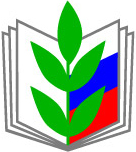 ФИО автора Контакты автора(телефон, E-mail)Место работы (полное название)ДолжностьКомментарий, объясняющий идеологию эмблемы